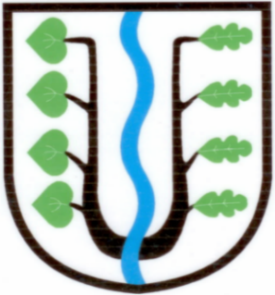                             BRATRONICE      NAŠE OBEC  9 / 2020        22. ročníkVážení spoluobčané,stejně tak jako v celé České republice dochází v posledních dnech i v naší obci ke zvýšenému nárůstu pozitivně testovaných pacientů na COVID-19. Prozatím se jedná o jednotky případů, přesto Vás prosíme o dodržování všech nařízení vlády ČR, spojených s epidemiologickou situací.Noste roušky, dodržujte rozestupy a častou hygienu rukou. Naše důchodce a seniory žádáme, aby vycházeli ze svých domovů jen v naléhavých případech, k lékaři, pro léky a omezili každodenní nákupy. Stejně tak odložte návštěvu obecního úřadu za účelem placení obecních poplatků do doby než se situace zlepší. Úřední hodiny jsou do odvolání omezené: PONDĚLÍ 12:00 - 17:00 a STŘEDA 08:00 - 13:00, přičemž se upřednostní příjem všech žádostí, stížností či podnětů telefonicky (telefon 312 659 128), e-mailem (bratronice@bratronice.cz), případně datovou schránkou.Na webových stránkách obce www.bratronice.cz naleznete všechny důležité informace, nařízení a opatření spojených s pandemií koronaviru.Pokud se některá rodina či jednotlivec ocitne v izolaci karantény bez pomoci svých nejbližších, neváhejte kontaktovat starostku obce na tel. čísle 736 540 808, která zajistí potřebnou pomoc místními dobrovolníky.Děkujeme Vám za pochopení, společně musíme zamezit šíření nebezpečného viru, ochránit rizikovou skupinu obyvatel a vrátit se co nejdříve k běžnému životu.                                                                                                           Miloslava Knížetová, starostka obceP O D Ě K O V Á N ÍObec Bratronice děkuje Krajskému úřadu Středočeského kraje a Krajské správě a údržbě silnic Středočeského kraje za provedení investiční akce „Rekonstrukce části krajské komunikace ke hřbitovu“ a dodavatelské firmě PKB a.s. Kladno za kvalitní realizaci stavby v délce cca 520 m v průběhu 7 dnů. Zároveň děkujeme za pochopení všem občanům, kteří byli omezeni dopravní uzavírkou a dopomohli ke klidnému průběhu opravy komunikace. Bohužel našli se i tací, kteří nerespektovali zákaz vjezdu a nepochopili, že svým chováním komplikovali průběh stavby.Obec následně zajistí opravu nerovností na chodníku před Jednotou a upraví pochozí část chodníku ke hřbitovu. V průběhu příštího roku zajistíme realizaci nového chodníku ke hřbitovu i s osvětlením. Nyní pracujeme na projektové dokumentaci k vydání stavebního povolení.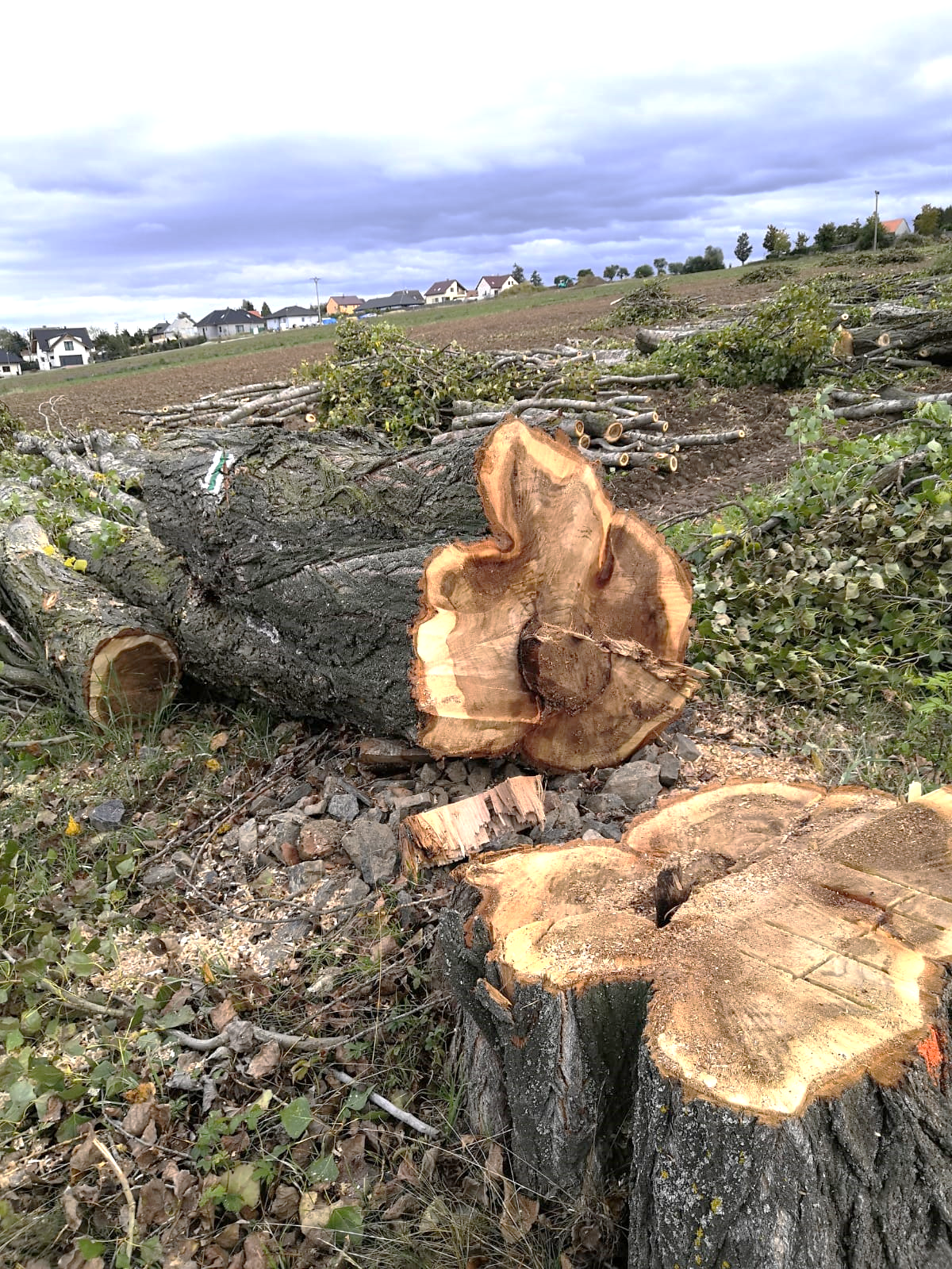 Nejsmutnější na celé záležitosti bylo vydání povolení ke kácení stromořadí ke hřbitovu. Přesto, že původní část komunikace s chodníkem byla poškozena kořeny stromů a po chodníku nešlo vlastně téměř chodit, vzhled krajiny zeje nyní prázdnotou a máme pocit, že nám z horizontu při vjezdu do obce chybí cosi krásného, co nás příjemně pohladilo. Věřte, pokusíme se společně s odborníky vysadit alej novou, která bude pěkným místem pro nás všechny. Malou útěchou je fakt, že téměř všechny topoly byly uhnilé a hrozilo velké nebezpečí nepředvídaným pádem, kdy za všechny škody či újmy na zdraví zodpovídá vlastník pozemku.                                                                                                                              Miloslava Knížetová, starostka obcePovídá se, že …………Výstava obrazů „Spící životy“, která se měla konat v listopadu na Obecním úřadě, se z důvodů nouzového stavu ČR ruší. O případném novém termínu Vás budeme informovat.Plánovaná odstávka dodávek elektriky 4.11.2020 byla společností ČEZ Distribuce, a.s. zrušena.Obec provádí důkladnou dezinfekci vnitřních prostor obecního úřadu, autobusových zastávek a venkovního mobiliáře.SBĚRNÝ DVŮR A VELKOBJEMOVÝ KONTEJNER BYLY Z DŮVODU NOUZOVÉHO STAVU ČR ODLOŽENY O MĚSÍC NA SOBOTU 28.11.2020KONTEJNERY NA BIOODPAD BUDOU PŘISTAVENY NA OBVYKLÍCH STANOVIŠTÍCH OD 30.10. DO 30.11.2020Oznámení o omezení provozu pošty Partner BratroniceV návaznosti na Usnesení vlády České republiky ze dne 26. října 2020 č. 1102 o přijetí krizového opatření a z důvodu preventivního opatření ohledně šíření koronaviru, rozhodla starostka obce o omezení provozu  pošty Partner v Bratronicích, S ÚČINNOSTÍ OD 29.10.2020 DO ODVOLÁNÍ.Nově se vymezují hodiny pro veřejnost:Pondělí – Pátek    8:00 - 10:00         14:00 - 16:00Naši jubilanti,  nar. mezi 20. 8. 2020 – 20. 9. 2020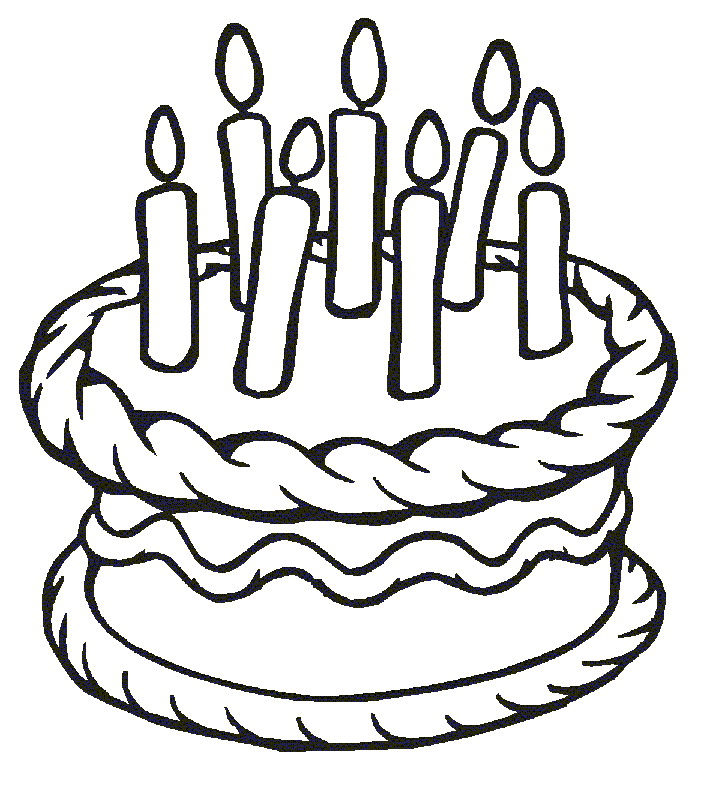 Obecní úřad přeje pevné zdraví, spokojenost a štěstí do dalších let:* paní Bohuslavě Vršinské z Bratronic, která oslavila 70 let* panu Pavlu Francovi z Bratronic, který oslavil 70 let* panu Karlu Sochorovi z Bratronic, který oslavil 70 let* panu Antonínu Rohlovi z Bratronic, který oslavil 70 let* paní Marii Kašpárkové z Bratronic, která oslavila 82 let	* paní Janě Rohlové z Bratronic, která oslavila 84 let* panu Václavu Kaštánkovi z Dolního Bezděkova, který oslavil 84 let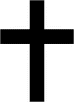 Navždy nás opustil pan Miloš Šulc z Bratronic ve věku 70 let a paní Marie Šnoblová z Dolního Bezděkova ve věku 88 let. Pozůstalým rodinám vyslovujeme upřímnou soustrast.SOCIÁLNÍ POHŘEBObec vypravila sociální pohřeb pana Libora Puhlovského (známého jako Libor Moucha), který zesnul dne 15.8.2020 v Bratronicích. Vypravit slušný pohřeb v případě, že pozůstalí nezařídí důstojné pohřbení, ukládá zákon č. 256/2001 Sb. o pohřebnictví a o změně některých zákonů ve znění pozdějších předpisů. Pan Libor Puhlovský byl zpopelněn dne 4.9.2020 v krematoriu Kladno. Obec uložila urnu s popelem do kolumbária na místním hřbitově. Spoluobčané, známý a kamarádi můžou zapálit svíčku a uctít zesnulého tichou vzpomínkou.Náklady na vypravení sociálního pohřbu budou obci uhrazeny Ministerstvem pro místní rozvoj ČR.Zveřejnujeme výsledky nejúspěšnějších politických stran a hnutíve volbách do zastupitelstev krajů (úplný přehled naleznete na stránkách obce nebo na www.volby.cz)BRATRONICE – okrsek č.1DOLNÍ BEZDĚKOV – okrsek č.2BRATRONICE + DOLNÍ BEZDĚKOV, okrsek č.1 + č.2Zveřejnujeme výsledky nejúspěšnějších politických stran a hnutíve volbách do Senátu Parlamentu ČR (úplný přehled naleznete na stránkách obce nebo na www.volby.cz)BRATRONICE – okrsek č.1DOLNÍ BEZDĚKOV – okrsek č.2BRATRONICE + DOLNÍ BEZDĚKOV okrsek č.1 + č.2Škola a školka v době distančního vzděláváníJe říjen a děti by měly chodit do školy, ale jsou zavřené. Ve vyučování však žáci školy pokračují formou distančního vzdělávání. Škola zřídila všem dětem od 1. do 5. ročníku Microsoft účty, společně s rodiči se připojili k MS Teams a od pondělí do čtvrtka se vídají společně se svými učiteli v on-line prostředí. Pátek je dnem samostatné práce. Snažíme se, aby byli žáci při práci co nejsamostatnější, děkujeme však rodičům, že svým dětem i pedagogům pomáhají a vytváří podnětné prostředí pro jejich další vzdělávání. Mateřská škola zatím funguje bez omezení.Informace o chodu školy a školky naleznete na webových stránkách https://zsamsbratronice.edupage.org/, kde najdete také kontakty na zaměstnance školy.POHÁDKOVÝ LES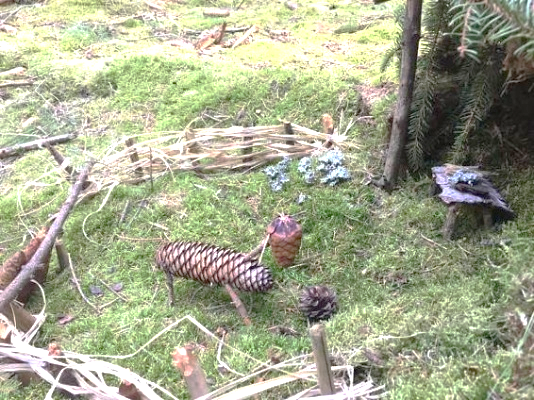 Na podzim chodíme s družinou často do lesa, kde mají děti své kamarády skřítky.Vyrazte s dětmi do přírody na lov lesního skřítka. Nechte pracovat dětskou fantazii a nasbírejte všechno, co podle malého objevitele připomíná pohádkovou bytost. Kamenožrout, Maková panenka, indián, víla Amálka, Křemílek s Vochomůrkou, ježibaba nebo Troll – to všechno mohou děti vidět v uschlé větvičce, hromadě šišek, kůře, mechu i suché trávě. Přineste domů nasbírané poklady a dejte se do díla. Větší děti mohou svou představu pohádkové postavy nejprve namalovat a potom se snažit ze svých úlovků „vymodelovat“ kýženou postavičku. Postačí k tomu kvalitní a rychleschnoucí lepidlo (nebo dekoratérská pistole), provázek a šikovné ruce. Menší děti mohou nasbírat tvarově zajímavé kamínky, které s pomocí dospělého nabarví podle své fantazie.Všem čtenářům přejeme pevné zdraví, udržujme si pozitivní náladu a užívejme společné chvilky s rodinou.                                                                                                                Zuzana Ernstová	Radostná zpráva – narození nových občánků v měsíci únoru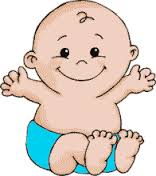 Manželům Nejedlým se v září narodila dcera Karolínka, v říjnu se manželům Doušovým narodil syn Filípek a manželům Drvotovým dcera Eliška.Šťastným rodinám přejeme zdraví, lásku, štěstí a spokojenost.PENZION U SAJDLŮZABIJAČKOVÉ HODYPondělí 30. 11. Vás zveme na již tradiční zabijačkové hody do Penzionu u Sajdlů. Pochutnat si můžete na jitrničkách, jelítkách, prdelačce a spoustu dalších dobrotách. Objednávky na tel. 739 177 816 nebo osobně v Penzionu u Sajdlů.VÁNOČNÍ CUKROVÍPřijímáme objednávky na vánoční cukroví. Druhy: vanilkové rohlíčky, linecké s marmeládou, išelské dortíčky, plněné ořechy, pracny, vosí hnízda, rumové kuličky, kokosky, ořechové košíčky, třené pečivo, myslivecké knoflíky. Směs cukroví za 550 Kč/1 kg. Objednat můžete na telefotu 739 177 816 nebo osobně v Penzionu u Sajdlů.Nechte se inspirovat úspěchy naší mladé generaceKarolína Vokurková: Jednou chci chytat za dospělou reprezentaci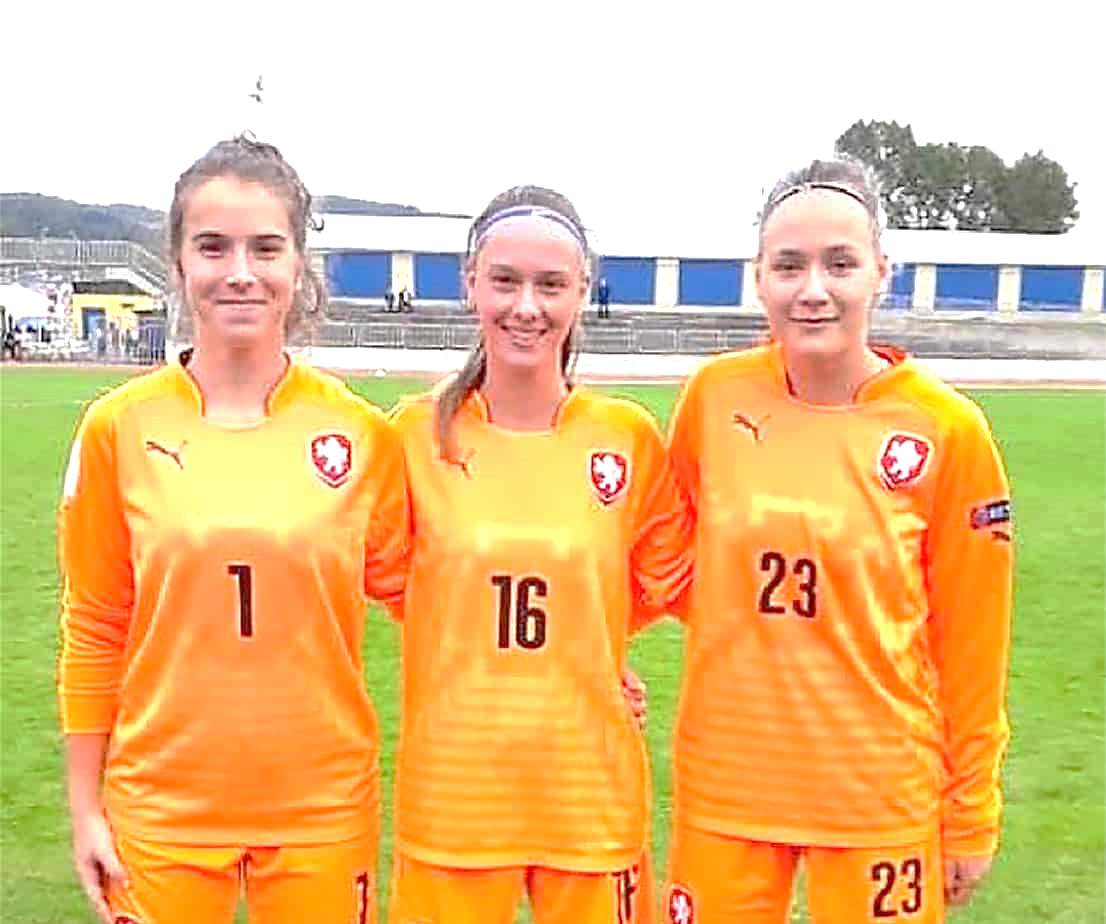 Před několika týdny byl definitivně stvrzen fotbalový přestup na velmi neobvyklé trase Lhota (u Kladna) – Sparta Praha. Do nejúspěšnějšího českého klubu přestoupila patnáctiletá fotbalová brankářka Karolína Vokurková. Fotbalistka, která bydlí v Bratronicích, si navíc na začátku září připsala další úspěch, zachytala si za českou reprezentaci v kategorii U-16. A svůj první velký rozhovor poskytla Karolína právě Kladenskému měsíci.                                                                  Karolína Vokurková ( vlevo) spolu se svými spoluhráčkami.Celý článek : https://kamelot.cz/karolina-vokurkova-jednou-chci-chytat-za-dospelou-reprezentaci/AFK Bratronice – podzimní zápasy III. třídy skupina A5. kolo sobota 3.10.AFK Bratronice – Slavoj Kladno 1:4(1:2)Naše mužstvo podalo proti nejlepšímu mužstvu skupiny svůj nejlepší podzimní výkon, ale v konečném výsledku se to neprojevilo a chyběla nám i troška štěstí. V prvním poločase jsme byli častěji na soupeřově polovině a měli dvě tutové brankové šance. Neproměnili jsme je a naopak inkasovali z přísně a nespravedlivě nařízené penalty. Ještě se nám podařilo vyrovnat hezkým gólem jehož autorem byl Jan Joukl. Rozhodnutí přinesla polovina zápasu, v poslední minutě prvního a první minutě druhého jsme obdrželi dvě branky, tu druhou přímo z rozehrání asi z padesáti metrů. Druhý poločas byl už vyrovnaný, ale přes veškerou naši snahu se nám vyrovnat nepodařilo. Naopak v závěru jsme inkasovali čtvrtý gól. Ztrátou bylo zranění Tomáše Bláhy, který musel v poločase vystřídat.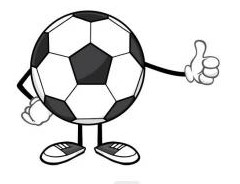 6. kolo sobota 10.10.Slovan Dubí – AFK Bratronice 1:3(1:0)Utkání dvou tabulkově vyrovnaných soupeřů. My jsme přijeli bez náhradníků, o to víc se však naši hráči snažili. Vyrovnaný první poločas vyhráli domácí, ve druhém jsme už měli převahu a gólově jsme ji potvrdili. Dvě hezké branky vstřelil dobře hrající Jan Joukl, třetí pojišťovací přidal tři minuty před koncem Roman Mošnička hlavou po rohovém kopu. Měli jsme ještě celou řadu brankových šancí, dokonce jsme neproměnili desítku. Rozhodčí každému mužstvu neuznal branku pro domnělý ofsajd.Nyní následuje zápasová přestávka způsobená koronavirem. Naše mužstvo je zatím na třetím místě se ziskem šestnácti bodů a skóre 21:12.                                                                                        jn_____________________________________________________________________________________ ____Vydavatel: Obec Bratronice, IČ: 00234192, vychází 1x měsíčně, ev.č.MK ČR E 101 64. Redakční rada: Miloslava Knížetová (mk), Jaroslav Nedvěd (jn), Jana Dvořáková (jd), Dana Beroušková (db). Případné příspěvky doručte do kanceláře OÚ do 15. v měsíci.Voliči
v seznamuVydané
obálkyVolební
účast v %Odevzdané
obálkyPlatné
hlasy% platných
hlasů65227241,7227226798,16Kandidátní listinaKandidátní listinaPlatné hlasyPlatné hlasyčíslonázevcelkemv %7STAROSTOVÉ A NEZÁVISLÍ3814,2316Svoboda a př. demokracie (SPD)207,4919Česká pirátská strana4215,7333Občanská demokratická strana6022,4750ANO 20114918,3563Komunistická str.Čech a Moravy228,2370Trikolóra hnutí občanů165,99Voliči
v seznamuVydané
obálkyVolební
účast v %Odevzdané
obálkyPlatné
hlasy% platných
hlasů926570,65656498,46Kandidátní listinaKandidátní listinaPlatné hlasyPlatné hlasyčíslonázevcelkemv %7STAROSTOVÉ A NEZÁVISLÍ1015,6219Česká pirátská strana812,5033Občanská demokratická strana2640,6245Česká str.sociálně demokrat.69,3750ANO 2011812,50OkrskyOkrskyOkrskyVoliči
v seznamuVydané
obálkyVolební
účast v %Odevzdané
obálkyPlatné
hlasy% platných
hlasůcelkemzpr.v %Voliči
v seznamuVydané
obálkyVolební
účast v %Odevzdané
obálkyPlatné
hlasy% platných
hlasů22100,0074433745,3033733198,22Kandidátní listinaKandidátní listinaPlatné hlasyPlatné hlasyčíslonázevcelkemv %7STAROSTOVÉ A NEZÁVISLÍ4814,5016Svoboda a př. demokracie (SPD)216,3419Česká pirátská strana5015,1033Občanská demokratická strana8625,9845Česká str.sociálně demokrat.          133,9248Spojenci - TOP09, Hlas, Zelení103,0250ANO 20115717,2263Komunistická str.Čech a Moravy236,9470Trikolóra hnutí občanů164,83Voliči
v seznamuVydané
obálkyVolební
účast v %Odevzdané
obálkyPlatné
hlasy% platných
hlasů65226740,9526526198,49KandidátKandidátVolební
stranaPolitická
příslušnostPočty hlasůPočty hlasů% hlasů% hlasůčíslopříjmení, jméno, titulyVolební
stranaPolitická
příslušnost1. kolo2. kolo1. kolo2. kolo1Bendl Petr Ing.ODSODS817331,0352,893Volf Milan Mgr.ČPVPK23X8,81X5Fröhlichová MarkétaSTANBEZPP17X6,51X6Šípová Adéla Mgr.PirátiBEZPP316511,8747,107Dienstbier Jiří Mgr.ČSSD+Zel+BudoucČSSD16X6,13X8Vostrá Miloslava Ing. Bc.KSČMKSČM27X10,34X12Vojtová Michaela Ing.ANOBEZPP26X9,96XVoliči
v seznamuVydané
obálkyVolební
účast v %Odevzdané
obálkyPlatné
hlasy% platných
hlasů926570,65656498,46KandidátKandidátVolební
stranaPolitická
příslušnostPočty hlasůPočty hlasů% hlasů% hlasůčíslopříjmení, jméno, titulyVolební
stranaPolitická
příslušnost1. kolo2. kolo1. kolo2. kolo1Bendl Petr Ing.ODSODS414064,0671,423Volf Milan Mgr.ČPVPK3X4,68X6Šípová Adéla Mgr.PirátiBEZPP81612,5028,577Dienstbier Jiří Mgr.ČSSD+Zel+BudoucČSSD3X4,68X8Vostrá Miloslava Ing. Bc.KSČMKSČM2X3,12XOkrskyOkrskyOkrskyVoliči
v seznamuVydané
obálkyVolební
účast v %Odevzdané
obálkyPlatné
hlasy% platných
hlasůpočetzprac.v %Voliči
v seznamuVydané
obálkyVolební
účast v %Odevzdané
obálkyPlatné
hlasy% platných
hlasů22100,0074433244,6233032598,48KandidátKandidátVolební
stranaPolitická
příslušnostPočty hlasůPočty hlasů% hlasů% hlasůčíslopříjmení, jméno, titulyVolební
stranaPolitická
příslušnost1. kolo2. kolo1. kolo2. kolo1Bendl Petr Ing.ODSODS12211337,5358,243Volf Milan Mgr.ČPVPK26X8,00X5Fröhlichová MarkétaSTANBEZPP17X5,23X6Šípová Adéla Mgr.PirátiBEZPP398112,0041,757Dienstbier Jiří Mgr.ČSSD+Zel+BudoucČSSD19X5,84X8Vostrá Miloslava Ing. Bc.KSČMKSČM29X8,92X10Landa Jiří MUDr.TrikolóraTrikolóra11X3,38X12Vojtová Michaela Ing.ANOBEZPP26X8,00X13Závodský Ondřej JUDr. Ph.D.KDU-ČSL+TOP 09BEZPP18X5,53X